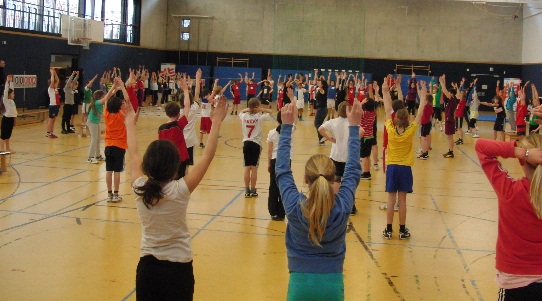 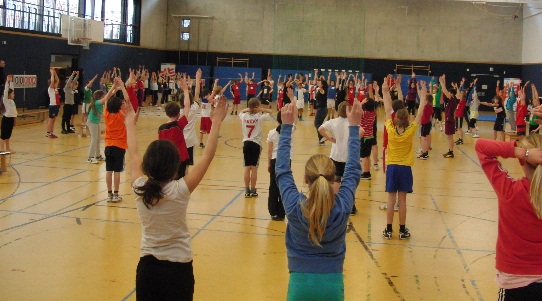 Abgeordnetenhaus BerlinFraktion SPD
Herr Björn Eggert
Niederkirchnerstraße 510117 Berlin					